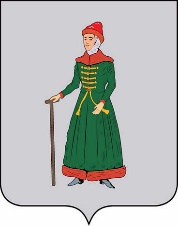 	АДМИНИСТРАЦИЯ                                                 СТАРИЦКОГО  МУНИЦИПАЛЬНОГО ОКРУГА ТВЕРСКОЙ  ОБЛАСТИПОСТАНОВЛЕНИЕВ соответствии с Федеральным законом от 06.10.2003 №131-ФЗ «Об общих принципах организации местного самоуправления в Российской Федерации», постановлением Правительства Российской Федерации от 10.02.2017 № 169 «Об утверждении Правил предоставления и распределения субсидий из федерального бюджета бюджетам субъектов Российской Федерации на поддержку государственных программ субъектов Российской Федерации и муниципальных программ формирования современной городской среды», постановлением Правительства Тверской области от 01.02.2019 № 31-пп «Об утверждении Порядка организации и проведения рейтингового голосования по отбору общественных территорий в муниципальных образованиях Тверской области, подлежащих благоустройству                 в первоочередном порядке»,Администрация Старицкого муниципального округа Тверской области                                                   постановляет:               	1. Утвердить Порядок организации и проведения рейтингового голосования  по отбору общественных территорий Старицкого муниципального округа Тверской области, подлежащих благоустройству в 2025 году в рамках федерального проекта «Формирование комфортной городской среды» (Приложение № 1).	2. Определить форму проведения рейтингового голосования по отбору общественных территорий Старицкого муниципального округа Тверской области, подлежащих благоустройству в 2025 году: онлайн-голосование на федеральной платформе                                      в информационно-телекоммуникационной сети «Интернет» и открытое голосование                            с использованием опросного листа (анкеты).     	3. Определить период проведения рейтингового голосования по отбору общественных территорий Старицкого муниципального округа Тверской области, подлежащих благоустройству в 2025 году: с 15.03.2024 по 30.04.2024.         	4. Создать рабочую группу по организации информирования граждан и обеспечения возможности проведения голосования по отбору общественных территорий Старицкого муниципального округа Тверской области, подлежащих благоустройству в 2025 году, в электронной форме в информационно-телекоммуникационной сети «Интернет» и способом открытого голосования с использованием опросного листа (анкеты) (далее – Рабочая группа) (Приложение №2).	        	5. Организацию проведения рейтингового голосования и установление его итогов возложить на общественную комиссию, созданную постановлением Администрации Старицкого муниципального округа Тверской области от 09.01.2024 года № 1             	6. Определить перечень мест для открытого голосования по отбору общественных территорий Старицкого муниципального округа Тверской области, подлежащих благоустройству в 2025 году (далее – территориальный счетный участок) (Приложению №3).	7. Утвердить бланк опросного листа (анкеты) для открытого голосования по отбору общественных территорий Старицкого муниципального округа Тверской области, подлежащих благоустройству в 2025 году (Приложению №4).        	8.  Контроль за исполнением настоящего постановления возложить на заместителя Главы Администрации Старицкого муниципального  округа Тверской области                              А.Ю. Капитонова.        	9. Настоящее постановление вступает в силу со дня его подписания, подлежит опубликованию в газете  «Старицкий вестник» и  размещению   на официальном сайте Администрации Старицкого муниципального округа Тверской области в информационно-телекоммуникационной сети «Интернет».Глава Старицкого муниципального округа                                                                           С.Ю. ЖуравлёвПорядок организации и проведения рейтингового голосования  по отбору общественных территорий Старицкого муниципального округа Тверской области, подлежащих благоустройству в 2025 году в рамках федерального проекта «Формирование комфортной городской среды»1. Рейтинговое голосование по отбору общественных территорий  Старицкого  муниципального округа Тверской области, подлежащих благоустройству в 2025 году в рамках федерального проекта «Формирование комфортной городской среды», проводится в целях определения общественных территорий Старицкого муниципального округа Тверской области, подлежащих благоустройству в 2025 году.2. В нормативном правовом акте Администрации Старицкого  муниципального округа Тверской области о проведении голосования по общественным территориям устанавливаются следующие сведения:1) дата и время проведения мероприятия;2) места проведения (адреса территориальных участков);3) перечень общественных территорий, представленных к рейтинговому отбору;4) порядок определения победителя по итогам анкетирования и/или голосования; 5) иные сведения, необходимые для проведения анкетирования и голосования.        3. Решение о назначении голосования подлежит опубликованию (обнародованию)                         в порядке, установленном для официального опубликования (обнародования) муниципальных правовых актов, и размещению на официальном сайте Администрации Старицкого муниципального округа Тверской области и в информационно-телекоммуникационной сети «Интернет». 4. Проведение голосования организует и обеспечивает общественная   комиссия. Общественная комиссия:1) обеспечивает изготовление бланков анкет для проведения опроса и/или голосования (анкеты печатаются на русском языке, наименования общественных территорий размещаются в алфавитном порядке);2) формирует территориальные счетные комиссии и оборудует территориальные счетные участки;3) рассматривает обращения граждан по вопросам, связанным с проведением   голосования;5. При формировании территориальной счетной комиссии учитываются предложения политических партий, иных общественных объединений, собраний граждан.Членами территориальной счетной комиссии не могут быть лица, являющиеся инициаторами по выдвижению проектов благоустройства, по которым проводится   голосование.Количественный состав членов территориальных счетных комиссий определяется общественной комиссией и должен быть не менее 3-х членов комиссии.  В составе территориальной счетной комиссии назначаются председатель и секретарь территориальной счетной комиссии.Полномочия территориальной счетной комиссии прекращаются после опубликования (обнародования) результатов   голосования.6. Анкеты и иную документацию, связанную с подготовкой и проведением голосования, общественная комиссия передает в территориальные счетные комиссии.  7. Анкетирование по общественным территориям проводится путем открытого голосования. На территориальном счетном участке оборудуются места для проведения анкетирования и устанавливаются опечатанные ящики.Члены территориальных счетных комиссий составляют список граждан, пришедших на счетный участок (далее – список). В список включаются граждане Российской Федерации, достигшие 14-летнего возраста и имеющие место жительство на территории Старицкого муниципального округа Тверской области  (далее – участник опроса). В списке рекомендуется указывать фамилию, имя, отчество и возраст участника опроса. В списке могут быть также предусмотрены графы для проставления участником голосования подписи за полученную им анкету; «Согласие на обработку персональных данных» для проставления участником голосования подписи о согласии участника голосования на обработку его персональных данных в соответствии с Федеральным законом от 27.07.2006 г. № 152-ФЗ «О персональных данных».Опрос проводится путем внесения участником в анкету любого знака в квадрат, относящийся к общественной территории, в пользу которой сделан выбор. Участник опроса имеет право отметить в анкете не более одного проекта. Анкетирование (опрос) является подготовительным мероприятием для проведения рейтингового голосования по общественным территориям на платформе в сети Интернет.8. Голосование (анкетирование) проводится на территориальных счетных участках.Для получения бланка анкеты участник предъявляет паспорт гражданина Российской Федерации или иной документ, подтверждающий личность. Член территориальной счетной комиссии разъясняет участнику анкетирования   порядок заполнения анкеты. Участник ставит любой знак в квадрате напротив общественной территории. После заполнения анкеты участник опроса опускает его в ящик.9. По истечении времени анкетирования территориальная счетная комиссия приступает к подсчету голосов участников опроса. Результаты опроса территориальная счетная комиссия оформляет итоговым протоколом и направляет его в общественную комиссию. При подсчете голосов имеют право присутствовать представители органов государственной власти, органов местного самоуправления, общественных объединений, представители средств массовой информации, иные лица.10. Непосредственный подсчет голосов участников анкетирования (голосования) производится по находящимся в ящиках анкетам (бюллетеням) членами территориальной счетной комиссии. При этом фиксируется общее количество участников анкетирования (голосования), принявших участие в опросе (голосовании).Неиспользованные анкеты (бюллетени) погашаются путем отрезания нижнего левого угла. Количество неиспользованных анкет (бюллетеней) фиксируется в итоговом протоколе территориальной счетной комиссии. При непосредственном подсчете голосов данные, содержащиеся в анкетах (бюллетенях), оглашаются и заносятся в специальную таблицу, которая содержит перечень всех общественных территорий, представленных в анкете (бюллетени) после чего суммируются.Недействительные анкеты (бюллетени) при подсчете голосов не учитываются. Недействительными считаются анкеты (бюллетени) признаются:- если не содержат отметок в квадратах напротив общественных территорий;- если в анкете (бюллетене) участник опроса (голосования) отметил большее количество общественных территорий, чем предусмотрено;- в случае, если невозможно выявить действительную волю участника опроса (голосования). Недействительные анкеты (бюллетени) подсчитываются и суммируются отдельно.В случае возникновения сомнений в определении мнения участника опроса (голосования) по окончании сортировки территориальная счетная комиссия решает вопрос о действительности всех вызвавших сомнение анкетах (бюллетенях), при этом на оборотной стороне бланка указываются причины признания его действительным или недействительным. Эта запись подтверждается подписью председателя территориальной счетной комиссии.11. При равенстве количества голосов, отданных участниками голосования за две или несколько общественных территории, приоритет отдается общественной территории, заявка на включение которой, поступила раньше. 12. После проведения всех необходимых действий и подсчетов территориальная счетная комиссия устанавливает результаты опроса (голосования) на своем счетном участке. Эти данные фиксируются в итоговом протоколе территориальной счетной комиссии. Территориальная счетная комиссия принимает решение об утверждении итогового протокола. Итоговый протокол территориальной счетной комиссии подписывается всеми присутствующими членами территориальной счетной комиссии. Экземпляр итогового протокола территориальной счетной комиссии передается председателем территориальной счетной комиссии в общественную   комиссию.По решению общественной комиссии подсчет голосов участников опроса (голосования) может осуществляться в общественной муниципальной комиссии.13. В итоговом протоколе территориальной счетной комиссии о результатах опроса (анкетирования, голосования) на счетном участке (в итоговом протоколе общественной комиссии об итогах голосования в муниципальном образовании) указываются:1) число граждан, принявших участие в опросе (голосовании);2) результаты опроса (голосования) в виде рейтинговой таблицы общественных территорий, вынесенных на отбор для участия в рейтинговом голосовании на платформе в сети Интернет, составленной исходя из количества голосов участников опроса (голосования), отданных за каждую территорию;3) иные данные по усмотрению соответствующей комиссии.14. Утверждение итогов опроса (голосования) по общественным территориям производится общественной комиссией на основании протоколов территориальных счетных комиссий, и оформляется итоговым протоколом общественной   комиссии. Установление итогов голосования общественной   комиссией производится не позднее, чем через три дня со дня проведения опроса (голосования). 15. Итоговый протокол общественной комиссии печатается на листах формата A4. Каждый лист итогового протокола должен быть пронумерован, подписан всеми присутствующими членами общественной комиссии, заверен печатью Администрации Старицкого муниципального округа и содержать дату и время подписания протокола. Итоговый протокол общественной   комиссии составляется в двух экземплярах. Время подписания протокола, указанное на каждом листе, должно быть одинаковым. Списки, использованные анкеты (бюллетени) и протоколы территориальных счетных комиссий передаются на ответственное хранение в Администрацию Старицкого муниципального  округа.        16. Сведения об итогах опроса (анкетирования, голосовании) подлежат опубликованию (обнародованию) в порядке, установленном для официального опубликования (обнародования) муниципальных правовых актов, и размещаются  на официальном сайте Администрации Старицкого муниципального округа Тверской области и в информационно-телекоммуникационной сети «Интернет». 17. Документация, связанная с проведением опроса (анкетирования, голосования), в том числе списки граждан, принявших участие в мероприятии, протоколы территориальных счетных комиссий, итоговый протокол в течение одного года хранятся в Администрации Старицкого муниципального  округа, а затем уничтожаются.  Приложение 1.1 к ПорядкуФормаитогового протокола территориальной счетной комиссии о результатах опроса (анкетирования, голосования)по общественным территориям Администрации  Старицкого муниципального   округа Тверской областиЭкземпляр № ______Анкетирование (опрос, голосование) по проектам благоустройства общественных территорий Старицкого муниципального округа  Тверской области   подлежащих в первоочередном порядке благоустройству в 2025 году в соответствии с государственной программой (подпрограммой) Тверской области на 2022 - 2026 годы«___» _________ 20__ годаИТОГОВЫЙ ПРОТОКОЛтерриториальной счетной комиссииТерриториальная счетная комиссия № ____________1. Число граждан, внесенных в список                                     цифрами прописью на момент окончания голосования2. Число опросных листов (анкет, бюллетеней),                                                             цифрами прописьювыданных территориальной счетнойкомиссией гражданам 3. Число погашенных                                                                   цифрами прописьюопросных листов (анкет, бюллетеней)4. Число заполненных бланков,                                                     цифрами прописью                                                                          полученных членами территориальной счетной комиссии5. Число недействительных                                                          цифрами прописьюбланков6. Число действительных                                                             цифрами прописьюбланков7. Наименование общественных территорий  <№ строки>  Наименование общественной территории  <Количество голосов> (цифрами/прописью)<№ строки>  Наименование проекта благоустройства  <Количество голосов> (цифрами/прописью)<№ строки>  Наименование общественной территории  <Количество голосов> (цифрами/прописью)<№ строки>  Наименование общественной территории  <Количество голосов> (цифрами/прописью)<№ строки>  Наименование общественной территории  <Количество голосов> (цифрами/прописью)<№ строки>  Наименование общественной территории  <Количество голосов> (цифрами/прописью)Председатель территориальнойсчетной комиссии                                   ____________  _________________                                                                          (ФИО)          (подпись)Секретарь территориальной счетной комиссии                                         ____________  _________________                                                                          (ФИО)          (подпись)Члены территориальной счетной комиссии:                                                                         ____________  _________________                                                                         ____________  _________________                                                                         ____________  _________________Протокол подписан «__» ____ 20__ года.  ____ часов ____ минутФормаитогового протокола общественной  комиссии об итогах опроса (анкетирования, голосования) по отбору общественных территорий Старицкого муниципального округа Тверской области, подлежащих благоустройству в 2025 году в рамках федерального проекта «Формирование комфортной городской среды»Экземпляр № ______«___» _________ 20__ годаИТОГОВЫЙ ПРОТОКОЛОбщественной комиссииОбщественная комиссия Старицкого муниципального округа Тверской области      1. Число граждан, внесенных в списки                                              цифрами прописьюна момент окончания опроса (анкетирования, голосования)(заполняется на основании данных территориальных счетных комиссий)       2. Число бланков                                                                                цифрами прописьювыданных территориальными счетными комиссиями гражданам (заполняется на основании данных территориальных счетных комиссий)       3. Число погашенных бланков                                                         цифрами прописью(заполняется на основании данных территориальных счетных комиссий)       4. Число бланков,                                                                               цифрами прописьюсодержащихся в ящиках для голосования (заполняется на основании данных территориальных  счетных комиссий)       5. Число недействительных бланков                                                цифрами прописью (заполняется на основании данных территориальных  счетных комиссий)        6. Число действительных бланков                                                   цифрами прописью (заполняется на основании  данных территориальных счетных комиссий)        7. Наименование общественных территорий  <№ строки>  Наименование общественной территории  <Количество голосов> (цифрами/прописью)<№ строки>  Наименование общественной территории  <Количество голосов> (цифрами/прописью)<№ строки>  Наименование общественной территории  <Количество голосов> (цифрами/прописью)<№ строки>  Наименование общественной территории  <Количество голосов> (цифрами/прописью)<№ строки>  Наименование общественной территории  <Количество голосов> (цифрами/прописью)<№строки>Наименование общественной территории     <Количество голосов> (цифрами/прописью)Председатель общественнойкомиссии                            ____________  _________________                                                                          (ФИО)          (подпись)Секретарь общественной комиссии                        ____________  _________________                                                                          (ФИО)          (подпись)Члены общественной  комиссии:                                                                         ____________  _________________                                                                         ____________  _________________        Протокол подписан «__» ____ 20__ года, в ____ часов ____ минутПриложение 2к постановлению Администрации Старицкогомуниципального округа Тверской областиот 09.01.2024  № 2СОСТАВрабочей группы по организации информирования граждан и обеспечения возможности проведения голосования по отбору общественных территорий  Старицкого муниципального  округа, подлежащих благоустройству в 2025 году,  в электронной форме в  информационно-телекоммуникационной сети «Интернет» Капитонов А.Ю. – заместитель Главы Администрации Старицкого муниципального округа  Тверской области; Школьникова Л.И. - заведующий отделом строительства и дорожного хозяйства Администрации Старицкого   муниципального округа  Тверской области;Мурычева О.В. – заведующий  отделом  ЖКХ и ЖП   Администрации Старицкого муниципального округа  Тверской области; Гашунина Ю.Р. ведущий специалист отдела строительства и дорожного хозяйства   Администрации Старицкого муниципального округа  Тверской области; Афанасьева О.Н. – главный специалист отдела строительства и дорожного хозяйства Администрации Старицкого муниципального округа  Тверской области;Смирнова Ю.С. – главный специалист отдела ЖКХ и ЖП Администрации Старицкого муниципального округа  Тверской области; Стогова М.В. – депутат Думы Старицкого муниципального округа   Тверской области ;Сироткина О.М. –    специалист по организации работы в Старицком муниципальном округе регионального отделения общероссийского общественно-государственного движения детей и молодежи «Движение первых» Тверской областиПЕРЕЧЕНЬмест для проведения анкетирования (опроса, голосования) по общественным территориям  Старицкого  муниципального  округа Тверской области Приложение  4к постановлению Администрации Старицкого муниципального округа Тверской области от 09.01.2024    № 209.01.2024             г. Старица                        №  2Об организации и проведении рейтингового голосования по отбору общественных территорий  Старицкого муниципального округа Тверской области, подлежащих благоустройству в 2025 году в рамках федерального проекта «Формирование комфортной городской среды»Приложение  1к постановлению Администрации Старицкого муниципального округа Тверской области от 09.01.2024    № 2Приложение № 1.2к ПорядкуПриложение  3к постановлению Администрации Старицкого  муниципального округа Тверской области от 09.01.2024   № 2    № ТСУАдреса территориальных счетных участков (ТСУ)1Администрация  Старицкого муниципального округа г. Старица, ул. Советская д.6, холл 1-го этажа2  Старицкая межпоселенческая центральная библиотека г. Старица, ул. Ленина  д.193 Районный дом  культуры  им Я.С. Потаповаг. Старица, ул. Володарского д.44ГБУ «СЛК   Старица»г. Старица, пер. Советский  д.4Подписи двух членовтерриториальнойсчетной комиссии________________________БЛАНКопросного листа (анкеты)по выбору общественных территорий,  подлежащих благоустройству в 2025 годуПодписи двух членовтерриториальнойсчетной комиссии________________________БЛАНКопросного листа (анкеты)по выбору общественных территорий,  подлежащих благоустройству в 2025 годуПодписи двух членовтерриториальнойсчетной комиссии________________________БЛАНКопросного листа (анкеты)по выбору общественных территорий,  подлежащих благоустройству в 2025 годуРАЗЪЯСНЕНИЕ О ПОРЯДКЕ ЗАПОЛНЕНИЯ     Поставьте любые знаки (знак) в пустых квадратах (квадрате) справа от наименования общественной территории (общественных территорий) не более чем одной общественной территории, в пользу которой  сделан выбор.    В случае, если знаки проставлены более чем в одном квадрате  либо, в котором знаки (знак) не проставлены ни в одном из квадратов - считаются недействительными. РАЗЪЯСНЕНИЕ О ПОРЯДКЕ ЗАПОЛНЕНИЯ     Поставьте любые знаки (знак) в пустых квадратах (квадрате) справа от наименования общественной территории (общественных территорий) не более чем одной общественной территории, в пользу которой  сделан выбор.    В случае, если знаки проставлены более чем в одном квадрате  либо, в котором знаки (знак) не проставлены ни в одном из квадратов - считаются недействительными. РАЗЪЯСНЕНИЕ О ПОРЯДКЕ ЗАПОЛНЕНИЯ     Поставьте любые знаки (знак) в пустых квадратах (квадрате) справа от наименования общественной территории (общественных территорий) не более чем одной общественной территории, в пользу которой  сделан выбор.    В случае, если знаки проставлены более чем в одном квадрате  либо, в котором знаки (знак) не проставлены ни в одном из квадратов - считаются недействительными. НАИМЕНОВАНИЕОБЩЕСТВЕННОЙ ТЕРРИТОРИИКРАТКОЕ ОПИСАНИЕ ОБЩЕСТВЕННОЙ ТЕРРИТОРИИ.НАИМЕНОВАНИЕОБЩЕСТВЕННОЙ ТЕРРИТОРИИКРАТКОЕ ОПИСАНИЕ ОБЩЕСТВЕННОЙ ТЕРРИТОРИИ.НАИМЕНОВАНИЕОБЩЕСТВЕННОЙ ТЕРРИТОРИИКРАТКОЕ ОПИСАНИЕ ОБЩЕСТВЕННОЙ ТЕРРИТОРИИ.